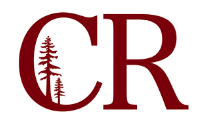 Technology Planning CommitteeOctober 19, 2023
9:00am – 10:00amhttps://redwoods-edu.zoom.us/j/83837166325?pwd=WkJYVFJpVHBGaWVMd2xwOVc4V09lUT09andFM-107
Agenda Items: Future Agenda Items?Program ReviewAPs 3720-3729ItemFacilitatorTimeCommunicating to Students about MFA change/other important infoJessicaWebsite and recovery updateBrian/ErikSecurity Awareness Training Polocy AR3731ErikDiscuss Technology PlanErikTechnology Planning Summit? ErikAdjourn